Женщины в Суздале оказались образованнее мужчин... и другие парадоксы переписи населенияЕсли бы не коронавирус, сейчас во Владимирской области в разгаре была бы Всероссийская перепись населения. Однако пандемия изменила всю нашу жизнь, 
в том числе и планы статистиков. В итоге перепись перенесена 
на апрель 2021 года, и нам придется еще полгода ждать.А новая перепись, которая пройдет с применением современных цифровых технологий, должна принести нам массу интереснейшей информации. Примером тому могут быть данные предыдущей переписи, которая прошла в 2010 году. Давайте проведем маленький экскурс в историю и возьмем, для примера, древний город-музей Суздаль. Информации о нем прошлая перепись дала массу, и мы выберем один пункт – образование.Оказывается, в 2010 году, по данным переписи, прекрасная половина населения Суздаля была образованнее сильной его половины. Всего во время переписи на вопрос об образовании ответили 8888 жителей Суздаля в возрасте 
от 15 лет и более. Среди них 2140 человек имели высшее образование, причем женщин, окончивших ВУЗы, было 1349 человек, а мужчин – 791, почти в два раза меньше. Интересно также распределение суздальчан с высшим образованием 
по возрасту: в группе от 50 до 54 лет, то есть среди тех, кто учился в школе 
в благополучные годы советской власти, высшее образование имели 
209 человек, а вот среди более молодых с высшим образованием меньшая прослойка: в возрасте 40-44 года – 183 человека, 45-49 лет – 188 человек,  
35-39 лет – 189 человек. И только в возрасте моложе 35 лет число людей с высшим образованием начинает возрастать. Интересно, какое соотношение покажет грядущая перепись, ведь система образования заметно изменилась.Владимирстат в социальных сетях:https://www.facebook.com/profile.php?id=100032943192933https://vk.com/public176417789https://ok.ru/profile/592707677206https://www.instagram.com/vladimirstat33/?hl=ruПри использовании материалов Территориального органа Федеральной службы государственной статистики по Владимирской области в официальных, учебных или научных документах, а также в средствах массовой информации ссылка на источник обязательна.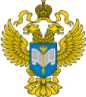 ТЕРРИТОРИАЛЬНЫЙ ОРГАН ФЕДЕРАЛЬНОЙ СЛУЖБЫ ГОСУДАРСТВЕННОЙ СТАТИСТИКИ ПО ВЛАДИМИРСКОЙ ОБЛАСТИТЕРРИТОРИАЛЬНЫЙ ОРГАН ФЕДЕРАЛЬНОЙ СЛУЖБЫ ГОСУДАРСТВЕННОЙ СТАТИСТИКИ ПО ВЛАДИМИРСКОЙ ОБЛАСТИ15 октября 2020 г.15 октября 2020 г.Пресс-выпуск